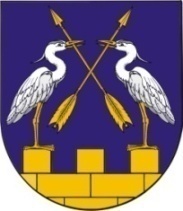 КОКШАЙСКАЯ СЕЛЬСКАЯ       МАРИЙ ЭЛ РЕСПУБЛИКЫСЕ         АДМИНИСТРАЦИЯ  ЗВЕНИГОВО МУНИЦИПАЛ                                            ЗВЕНИГОВСКОГО       РАЙОНЫН КОКШАЙСК           МУНИЦИПАЛЬНОГО РАЙОНА ЯЛ КУНДЕМ          РЕСПУБЛИКИ МАРИЙ ЭЛ АДМИНИСТРАЦИЙЖЕ                      ПОСТАНОВЛЕНИЕ 			                           ПУНЧАЛот 06 августа 2020 г. № 117 О внесении изменений в некоторые постановления администрации муниципального образования «Кокшайское сельское поселение» В соответствии Уставом Кокшайского сельского поселения Звениговского муниципального района Республики Марий Эл, Кокшайская сельская администрацияПОСТАНОВЛЯЕТ:1. Внести в Положение о порядке сообщения муниципальными служащими администрации муниципального образования «Кокшайское сельское поселение» о возникновении личной заинтересованности при исполнении должностных обязанностей, которая приводит или  может привести к конфликту интересов, утвержденное постановлением администрации муниципального образования «Кокшайское сельское поселение» от 23.03.2016 № 106 «О порядке сообщения муниципальными служащими администрации муниципального образования «Кокшайское сельское поселение» о возникновении личной заинтересованности при исполнении должностных обязанностей, которая приводит или  может привести к конфликту интересов» (далее – Положение) следующие изменения:1.1. наименование Положения изложить в следующей редакции:«Положение о порядке сообщения муниципальными служащими Кокшайской сельской администрации о возникновении личной заинтересованности при исполнении должностных обязанностей, которая приводит или  может привести к конфликту интересов»;1.2. в пунктах 1, 2, 4, 10 Положения слова «администрации муниципального образования «Кокшайское сельское поселение» заменить словами «Кокшайской сельской администрации»;1.3. в приложении к Положению слова «Главе администрации МО «Кокшайское сельское поселение"» заменить словами «Главе Кокшайской сельской администрации».2. Внести в Положение о добровольной пожарной охране на территории муниципального образования «Кокшайское сельское поселение», утвержденное постановлением от 18.04.2017 года № 77 «Об утверждении Положения «О добровольной пожарной охране на территории муниципального образования «Кокшайское сельское поселение» (далее -  Положение) следующие изменения:2.1. наименование Положения изложить в следующей редакции:«Положение о добровольной пожарной охране на территории Кокшайского сельского поселения»;2.2. в пункте 4 Положения слова «муниципального образования «Кокшайское сельское поселение» заменить словами «»Кокшайского сельского поселения»; 2.3. в пунктах 13, 14 Положения слова «Администрация муниципального образования «Кокшайское сельское поселение» заменить словами «Кокшайская сельская администрация».3. Внести в Положение о порядке сообщения лицами, замещающими должности муниципальной службы в администрации муниципального образования «Кокшайское сельское поселение», о получении подарка в связи с протокольными мероприятиями, служебными командировками и другими официальными мероприятиями, участие в которых связано с исполнением ими служебных (должностных) обязанностей, сдачи и оценке подарка, реализации (выкупа) и зачисления средств, вырученных от его реализации, утвержденное постановлением администрации муниципального образования «Кокшайское сельское поселение» от 11.02.2016 года № 45 «Об утверждении Положения о порядке сообщения лицами, замещающими должности муниципальной службы в администрации муниципального образования «Кокшайское сельское поселение», о получении подарка в связи с протокольными мероприятиями, служебными командировками и другими официальными мероприятиями, участие в которых связано с исполнением ими служебных (должностных) обязанностей, сдачи и оценке подарка, реализации (выкупа) и зачисления средств, вырученных от его реализации» (далее – Положение) следующие изменения:3.1. наименование Положения изложить в следующей редакции:«Положение о сообщении лицами, замещающими должности муниципальной службы в Кокшайской сельской администрации, о получении подарка в связи с протокольными мероприятиями, служебными командировками и другими официальными мероприятиями, участие в которых связано с исполнением ими служебных (должностных) обязанностей, сдачи и оценке подарка, реализации (выкупа) и зачисления средств, вырученных от его реализации»;3.2. в пунктах 1, 4, 13, 14 Положения слова «администрация муниципального образования «Кокшайское сельское поселение» заменить словами «Кокшайская сельская администрация» в соответствующих падежах;3.3. в пунктах 10, 17 Положения слова «муниципального образования «Кокшайское сельское поселение» заменить словами «Кокшайского сельского поселения»;3.4. в пунктах 1, 5, 11, 14, 16 Положения слова «глава администрации муниципального образования «Кокшайское сельское поселение» заменить словами «глава Кокшайской сельской администрации» в соответствующих падежах;3.5. в пунктах 7, 10, 12, 13 Положения слова «ведущий специалист – главный бухгалтер администрации муниципального образования «Кокшайское сельское поселение» заменить словами «ведущий специалист Кокшайской сельской администрации» в соответствующих падежах.4. Внести в Положение о проверке соблюдения гражданином, замещавшим должность муниципальной службы, запрета на замещение на условиях трудового договора должности и (или) на выполнение работ (оказание услуг) в организации на условиях гражданско-правового договора, если отдельные функции муниципального управления данной организацией входили в должностные (служебные) обязанности муниципального служащего, и соблюдения работодателем условий заключения трудового договора или гражданско- правового договора с таким гражданином, утвержденное постановлением администрации муниципального образования «Кокшайское сельское поселение» от 09.12.2014 года № 278 (в редакции постановление от 09.03.2016 № 78) «Об утверждении Положения о проверке соблюдения гражданином, замещавшим должность муниципальной службы, запрета на замещение на условиях трудового договора должности и (или) на выполнение работ (оказание услуг) в организации на условиях гражданско-правового договора, если отдельные функции муниципального управления данной организацией входили в должностные (служебные) обязанности муниципального служащего, и соблюдения работодателем условий заключения трудового договора или гражданско- правового договора с таким гражданином» (далее – Положение» следующие изменения:4.1. в подпункте «а» пункта 1, в пункте 4 Положения слова «администрации муниципального образования «Кокшайское сельское поселение» заменить словами «Кокшайской сельской администрации»;4.2. в пункте 4 Положения слова «главы администрации муниципального образования «Кокшайское сельское поселение» заменит словами «главы Кокшайской сельской администрации».5. Внести в постановление администрации муниципального образования «Кокшайское сельское поселение» от 22.06.2012 года № 76 «О проверке достоверности и полноты сведений, представляемых гражданами, претендующими на замещение должностей муниципальной службы  Администрации муниципального образования «Кокшайское сельское поселение», и муниципальными служащими Администрации муниципального образования «Кокшайское сельское поселение», и соблюдения муниципальными служащими требований к служебному поведению» (в редакции постановление от 10.05.2017 № 95) (далее – Постановление, Положение») следующие изменения:5.1. наименование приложения к Постановлению изложить в следующей редакции:«Положение о проверке достоверности и полноты сведений, представляемых гражданами, претендующими на замещение должностей муниципальной службы в Кокшайской сельской администрации», и муниципальными служащими Кокшайской сельской администрации, и соблюдения муниципальными служащими требований к служебному поведению»;5.2. в абзацах третьем, четвертом, пятом пункта 1, в пунктах 2, 4, в абзаце третьем пункта 6, абзаце шестом пункта 19, абзаце пятом пункта 22 Положения слова «Администрация муниципального образования «Кокшайское сельское поселение» заменить словами «Кокшайская сельская администрация» в соответствующих падежах;5.3. в пункте 4, абзаце третьем пункта 9, абзаце первом пункта 19, пункте 22 Положения слова «глава администрации муниципального образования «Кокшайское сельское поселение» заменить словами «глава Кокшайской сельской администрации» в соответствующих падежах;5.4. в пункте 4 Положения:-  слова «главы Администрации муниципального образования» заменить словами «главы Кокшайской сельской администрации;- слова «главы муниципального образования» заменить словами «главы Кокшайского сельского поселения»6. Внести в Положение об организации и осуществлении                     муниципального контроля на территории муниципального образования «Кокшайское сельское поселение», утвержденное постановлением администрации муниципального образования «Кокшайское сельское поселение» от 17.01.2012 года № 8 «Об утверждении Положения об организации и осуществлении муниципального контроля на территории муниципального образования «Кокшайское сельское поселение» (в редакции постановления от 03.09.2012 № 109; 04.09.2012 № 113;  28.11.2013 № 269; 15.10.2014 № 232) (далее – Положение) следующие изменения:6.1. наименование Положения изложить в следующей редакции:«Положение об организации и осуществлении                     муниципального контроля на территории Кокшайского сельского поселения»;6.2. в преамбуле Положения слова «муниципального образования «Кокшайское сельское поселение» заменить словами «Кокшайского сельского поселения»;6.3. в пункте 1 статьи 1, в пункте 1 статьи 6 Положения слова «»администрации муниципального образования «Кокшайское сельское поселение» заменить словами «Кокшайской сельской администрации»;6.4. в пункте 1 статьи 1 Положения слова «муниципального образования» заменить словами «Кокшайского сельского поселения»;6.5. в абзаце первом статьи 7, в наименованиях статей 9, 10, в абзаце первом статьи 10 Положения слова «муниципального образования» исключить. 	2. Настоящее постановление подлежит обнародованию и размещению на  официальном сайте Администрации Звениговского муниципального района в информационно-телекоммуникационной сети «Интернет» -   www.admzven.ru.И.о. глава администрации 				Иванова Л.Н.